SEQUÊNCIA DIDÁTICA 3ADIÇÃO E SUBTRAÇÃOUnidade temáticaNúmerosObjetos de conhecimentoPropriedades das operações para o desenvolvimento de diferentes estratégias de cálculo com números naturais.Habilidades (EF04MA03) Resolver e elaborar problemas com números naturais envolvendo adição e subtração utilizando estratégias diversas, como cálculo por estimativa, cálculo mental e algoritmos.(EF04MA05) Utilizar as propriedades das operações para desenvolver estratégias de cálculo. Com foco em:Desenvolvimento e ampliação do repertório de estratégias para o cálculo da adição e da subtração.Livro do EstudanteUnidade 2 – Adição e subtraçãoQuantidade estimada de aulas 3 aulas (de 40 a 50 minutos cada uma). Aula 1Conteúdo específicoResolver problemas usando a adição e a subtração por cálculo mental. Recursos Dados comuns ou com 20 faces (3 para cada grupo). Fichas em EVA, cortadas com o mesmo diâmetro dos círculos do tabuleiro, em 3 cores diferentes (um componente do grupo será juiz e não precisará de fichas, os outros integrantes receberão 3 fichas cada, cada um deles, receberá uma cor diferente. Cartolina (para o tabuleiro do jogo – a ser produzido antecipadamente).Cronômetro ou relógio que marque minutos (1 para cada grupo).Orientações geraisO objetivo desta aula é estimular o cálculo mental, que não se opõe ao cálculo escrito nem se associa à velocidade de resposta. Trata-se fundamentalmente do cálculo por reflexão, em pensar sobre a situação de números e das operações que mais for adequada para atingir o objetivo.Divida a sala em grupos de 4 alunos. Em seguida, entregue um tabuleiro, 3 dados e 1 cronômetro a cada grupo. Se quiser aumentar o nível de dificuldade, entregue os dados com 20 faces. Lembre-se apenas de adaptar o tabuleiro para o tipo de dado que entregar. Então, explique as regras do jogo. Primeiro, os grupos deverão eleger um juiz, que será responsável por lançar os dados e por verificar se as operações realizadas estão corretas. Então, em cada jogada, os demais jogadores deverão fazer uma adição e/ou uma subtração com os números sorteados, de tal maneira que o resultado das operações feitas mentalmente esteja no tabuleiro. O primeiro que encontrar as operações necessárias deverá falar em voz alta o resultado, para que o juiz possa verificar. Quando o juiz lançar os dados, o cronômetro deve ser acionado. Se ao final de 2 minutos nenhum jogador encontrar uma combinação de operações que resulte em algum número do tabuleiro, o juiz deverá lançar os dados novamente e reiniciar a contagem de tempo.Se o resultado estiver no tabuleiro e as operações utilizadas para chegar àquele resultado estiverem corretas, o aluno coloca sua ficha; caso contrário, a rodada continua por mais 1 minuto. O jogo prossegue dessa maneira. Ganha quem colocar as três fichas no tabuleiro primeiro.Ao término, sugira que outro aluno seja o juiz e recomecem a brincadeira.Segue um modelo de tabuleiro. Os números precisam ser adaptados de acordo com os dados entregues aos grupos.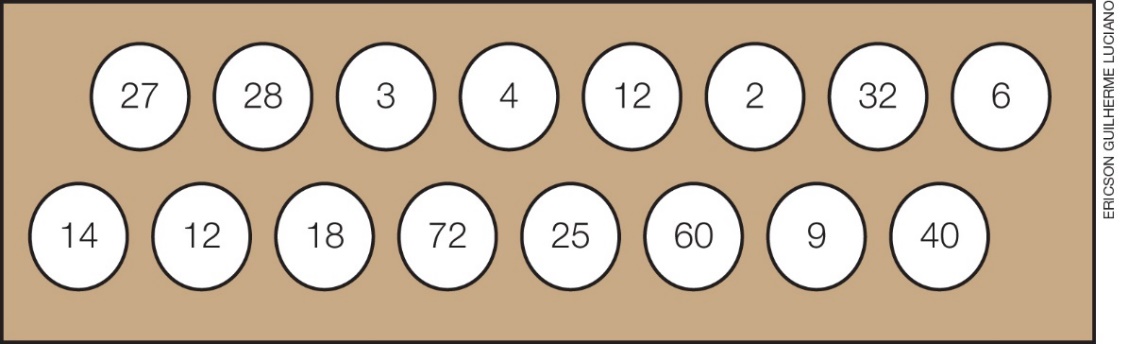 Aula 2Conteúdo específico  Elaborar problemas com números naturais usando a adição e a subtração.Recursos Quadro de giz.Caderno, lápis e borracha.Orientações geraisSolicite aos alunos que formem duplas. Escreva no quadro de giz as seguintes operações:1. 5300 – 3000 2. 4000 + 2500 – 6500Explique, então, que as duplas deverão elaborar um enunciado de problema que atenda ao cálculo apresentado. Após criarem o enunciado, as duplas deverão trocá-lo entre si, a fim de verificar se está correto e resolver as operações. Faça uma socialização coletiva para verificar se todos conseguiram compreender a proposta da atividade. Inventar problemas possibilita analisar os cálculos, e verificar se o problema está correto possibilita a resolução do cálculo sugerido usando a informação dada.Veja algumas possíveis soluções:1. É possível subtrair 3000 de 5300?Tinha 5300 reais, mas gastei 3000 reais. Com quanto fiquei?2. Em um jogo ganhei 4000 pontos na primeira rodada; depois, na segunda rodada, ganhei mais 2500 pontos; mas, na terceira rodada, perdi 6500. Com quantos pontos fiquei ao término das três rodadas?Aula 3 Conteúdo específicoResolver problemas de adição e subtração com números naturais usando estimativa e cálculo mental. RecursosFolha com as atividades propostas.Caderno, lápis e borracha.Orientações geraisComente com os alunos que fazer estimativas consiste em buscar aproximações a um resultado sem precisar calcular a resposta exata. É um procedimento de cálculo que permite chegar a um resultado rapidamente e é muito usado na vida diária. Pergunte aos alunos em que situações as estimativas podem ser usadas. Pode ser que sejam citadas situações em que é preciso saber se o dinheiro que se tem disponível é suficiente para comprar um lanche; ou se quero comprar todos os dias um lanche de 10 reais por uma semana, entre outros exemplos. Após essa roda de conversa, peça para os alunos resolverem os exercícios das páginas 40 e 41 do Livro do Estudante.Em seguida, proponha as seguintes perguntas, mudando o valor numérico utilizado para cada aluno. 1. Tenho 2420 e adiciono a ele 1132. O resultado é maior ou menor que 3500?2. Tirando 2325 de 5308, o resultado é mais próximo de 2000 ou 3000?  3. Tenho 250 figurinhas. Quero distribuir 125 para meus colegas e guardar 150. A quantidade de figurinhas que tenho é suficiente?Respostas1. O resultado é maior que 3500, pois 2420 + 1130 = 3550. Uma maneira de resolver mentalmente é decompor os números, assim 2000 + 1000 = 3000 e 400 + 100 = 500. Somando 3000 com 500 obtemos 3500. Nem é preciso somar 20 com 30 para concluir que o resultado será maior que 3500.2. O resultado é mais próximo de 3000, pois 5325 – 2308 = 3017. No cálculo aproximado, podemos pensar na decomposição dos números. Fazemos 5000 – 2000 = 3000, 325 e 308 são muito próximos, então não precisamos fazer essa subtração.3. Não é suficiente pois 125 + 150 = 275Acompanhando e avaliando as aprendizagens As atividades a seguir têm o objetivo de avaliar a aprendizagem dos alunos em relação a alguns conceitos que foram trabalhados na sequência didática. Observe atentamente se os alunos atendem de forma satisfatória às propostas das atividades a seguir. Caso perceba que algum aluno não está acompanhando ou não compreendeu o que deve ser feito, retome os conceitos individualmente e apresente outros questionamentos, a fim de promover uma recuperação contínua.Proponha, individualmente, as atividades e a ficha de autoavaliação a seguir para que os alunos a preencham. Atividades1. Cerque com uma linha o resultado mais próximo possível para cada operação abaixo.2. Explique a um colega como você pensou para resolver as operações da atividade anterior.3. O resultado de 327 – 215 está mais próximo de 100 ou 200? Conte a um colega que estratégia utilizou para chegar ao resultado estimado. Respostas das atividades1. a) 332; b) 50; c) 201; d) 6010; e) 672; f) 760; g) 2000; h) 9250.2. Espera-se que os alunos respondam que, para as operações de adição, por exemplo, pensaram em juntar as centenas com centenas, dezenas com dezenas, unidades com unidades.3. Resposta possível: Decompondo os números, temos 300 – 200 = 100, como 27 e 15 estão muito próximos, nem é preciso continuar decompondo os números e fazer as subtrações para concluir que o resultado está mais próximo de 100.Orientações para autoavaliaçãoPretendemos incentivar o aluno a refletir sobre a própria aprendizagem de alguns conceitos apresentados na sequência. Se julgar oportuno, aproveite o momento e faça outros questionamentos que considerar importantes. É fundamental ter em mente que esta não é a principal ferramenta de avaliação, mas é uma importante etapa que ajuda a perceber como cada aluno se sente em relação ao que estudou. Por esse motivo, oriente os alunos a assinalarem a opção do quadro que represente o quanto eles acham que sabem sobre cada item. Compare o resultado da autoavaliação com o desempenho do aluno nas atividades realizadas e, se achar necessário, proponha outras que trabalhem as dificuldades dele.Assinale com um X a opção que represente o quanto você sabe sobre cada item:Dos itens acima, quais você sabe fazer de maneira independente e explicar como pensou ao seu colega ou professor? Dê um exemplo de cada como se estivesse explicando para um colega._______________________________________________________________________________________________________________________________________________________________________________________________________________________________________________________________________________________________________________________________________________________________________________________Em quais itens você precisa de um exemplo para entendê-lo? Peça ajuda a um colega ou ao professor.Ficha de autoavaliaçãoAssinale com um X a opção que represente o quanto você sabe sobre cada item:Dos itens acima, quais você sabe fazer de maneira independente e explicar como pensou ao seu colega ou professor? Dê um exemplo de cada como se estivesse explicando para um colega._______________________________________________________________________________________________________________________________________________________________________________________________________________________________________________________________________________________________________________________________________________________________________________________Em quais itens você precisa de um exemplo para entendê-lo? Peça ajuda a um colega ou ao professor.Observação: É importante verificar o cálculo mental dos alunos, pois, diferentemente do cálculo com algoritmos, o cálculo mental coloca em jogo as estratégias de adição e subtração que o aluno usa em função do número apresentado.a) 752 – 420 =350382332b) 956 – 906 =1565650c) 1200 – 999 =299300201d) 7630 – 1620 =701060104010e) 252 + 420 =652672682f) 256 + 504 =760754790g) 1900 + 100 =29002 1002000h) 7630 + 1620 =100009 2509000Sei fazer isso de maneira independente e explicar como pensei ao meu colega ou professor.Sei fazer isso de maneira independente.Preciso de mais tempo. Preciso ver um exemplo que me ajude.A.  Fazer estimativa da adição com qualquer número apresentado.B.  Fazer estimativa da subtração com qualquer número apresentado.C.  Calcular mentalmente as adições usando números terminados com zeros, por exemplo, 1200 + 3500.D.  Calcular mentalmente as subtrações usando números terminados com zeros, por exemplo, 4000 – 2700.Sei fazer isso de maneira independente e explicar como pensei ao meu colega ou professor.Sei fazer isso de maneira independente.Preciso de mais tempo. Preciso ver um exemplo que me ajude.A.  Fazer estimativa da adição com qualquer número apresentado.B.  Fazer estimativa da subtração com qualquer número apresentado.C.  Calcular mentalmente as adições usando números terminados com zeros, por exemplo, 1200 + 3500.D.  Calcular mentalmente as subtrações usando números terminados com zeros, por exemplo, 4000 – 2700.